TISKOVÁ ZPRÁVAHODNOCENÍ FINANČNÍHO ZDRAVÍ NEMOCNIC 
V ČESKÉ REPUBLICE V ROCE 2021 Z ÚDAJŮ HOSPODAŘENÍ 
ZA ROK 2020Zpracovatel:AUDIT ONE s.r.o., Pobřežní 620/3, PSČ 186 00 Praha 8 - KarlínÚVOD, CÍLEHealthCare Institute o.p.s. (HCI) ve spolupráci s odbornými partnery - společností AUDIT ONE s.r.o. 
a společností CRIF – Czech Credit Bureau, a.s. - i v letošním roce provedla unikátní hodnocení českých nemocnic na základě jejich finančního zdraví v oblastech, ve kterých může ovlivňovat spokojenost pacienta. Jedná se o osmé hodnocení podle nových parametrů, které byly aplikovány prvně v roce 2014 při hodnocení finančního zdraví nemocnic za rok 2013. Finanční zdraví nemocnic, posuzované těmito parametry, není porovnáváno podle prospěchu vlastníka či zřizovatele a podle dosaženého výsledku hospodaření, ale podle parametrů, které výrazněji ovlivňují spokojenost pacienta. Vycházíme 
z obecného faktu, že dobrá finanční kondice našich nemocnic ovlivňuje dlouhodobě jak kvalitu poskytovaných služeb, tak i spokojenost pacientů a zaměstnanců nemocnic. Dovolujeme si Vám předložit na následujících stranách napjatě očekávané výsledky letošního ročníku.ZÁKLADNÍ PARAMETRY PROJEKTUFinanční zdraví nemocnic bylo hodnoceno z veřejně dostupných údajů – tj. účetní závěrky v případě nemocnic - obchodních společností a z veřejně dostupných účetních závěrek a dotazování v případě ostatních subjektů. Pro posouzení finančního zdraví byly aplikovány jednotné poměrové ukazatele 
a jednotné váhy pro obě skupiny nemocnic, kterými jsou nemocnice obecné, nemocnice fakultní 
a přímo řízené. Celkem jsme finanční zdraví hodnotili u 108 nemocnic, u kterých jsme obdrželi data v potřebném rozsahu. Tyto nemocnice zaměstnávají celkem 118,3 tis. zaměstnanců, což činí 2,2 % zaměstnaných a nezaměstnaných osob v ČR (za 2020). Jejich celkový majetek (aktiva) činí 184 miliard Kč (veřejný dluh ČR činí cca 2 149 miliard Kč) a dosáhly tržeb více než 184 miliard Kč (3,2 % HDP ČR) 
za rok 2020.STRUKTURA UKAZATELŮ, DLE KTERÝCH BYLO FINANČNÍ ZDRAVÍ NEMOCNIC HODNOCENOPřes omezení, dané zejména nutností používat zdroje, které jsou v co nejširším rozsahu veřejně dostupné nebo by veřejně dostupné být měly, je právě časová porovnatelnost výsledků cenným výstupem našeho hodnocení. Na tomto místě musíme konstatovat, že celá řada nemocnic – obchodních společností - zveřejňuje své účetní závěrky až koncem následujícího roku, případně je nezveřejňuje vůbec, a v případě ostatních subjektů je na rozhodnutí jejich managementu, zda data 
do hodnocení poskytne. Přesto se nám dlouhodobě daří do srovnání zahrnout cca 2/3 subjektů působících v České republice.Stejně jako v předchozích ročnících je třeba vzít v úvahu, že jsme nemohli provést hodnocení 
po jednotlivých nemocnicích v případech, kdy je prostřednictvím jednoho subjektu provozováno více nemocnic. Zde jsou výsledné údaje souhrnem (např. u Karlovarské krajské nemocnice a.s., Krajské zdravotní, a.s. apod.). Finančně zdravou nemocnicí, ve vztahu k cílům našeho projektu, je zejména ta, která:má dostatek prostředků na úhradu svých závazků,není předlužená,hradí své závazky v přiměřeném čase,financuje dlouhodobý majetek z dlouhodobých zdrojůa dále:investuje do svého majetku,je vybavena dlouhodobým majetkem umožňujícím poskytovat kvalitní zdravotní péči 
(co nejnovějším),dokáže adekvátně odměnit svůj personál.Těchto parametrů nemocnice dosahují bez ohledu na svou právní formu, což podstatně zjednodušuje jejich hodnocení. K těmto principům byly nastaveny poměrové ukazatele a jejich váhy. 50 % vah bylo přiděleno ukazatelům zkoumajícím oblasti i. až iv. (likvidita, platební morálka, struktura financování aktiv), 25 % vah ukazatelům zkoumajícím oblasti v. a vi. (obměna majetku) a 25 % jsme přiřadili výši mezd personálu. Víme, že lze navrhnout celou řadu jiných modelů a diskutovat o jednotlivostech, důležité je však celkové srovnání a komplexnost. Ukazatele, intervaly a váhy ukazuje následující tabulka:Nejvyšší teoreticky dosažitelné skóre je 100 bodů.CELKOVÉ VÝSLEDKY FINANČNÍHO ZDRAVÍPoznámka: *Celkové pořadí nemocnic bez ohledu na to, kdo je jejich zřizovatelem.VÝSLEDKY FINANČNÍHO ZDRAVÍ ZA PŘÍMO ŘÍZENÉ NEMOCNICE 
(MINISTERSTVO ZDRAVOTNICTVÍ ČESKÉ REPUBLIKY, 
MINISTERSTVO OBRANY ČESKÉ REPUBLIKY)Poznámka: *Celkové pořadí nemocnic bez ohledu na to, kdo je jejich zřizovatelem.VÝSLEDKY FINANČNÍHO ZDRAVÍ ZA FAKULTNÍ NEMOCNICEPoznámka: *Celkové pořadí nemocnic bez ohledu na to, kdo je jejich zřizovatelem.VÝSLEDKY FINANČNÍHO ZDRAVÍ DLE ZŘIZOVATELŮStejně jako v předchozích letech prezentujeme i výsledky finančního zdraví dle typu zřizovatele.Nemocnice se zřizovateli na úrovni ministerstev - nejlepších 7Nemocnice zřízené kraji - nejlepších 7Nemocnice zřízené městy a obcemi - nejlepších 7Ostatní zřizovatelé
nejlepších 7CELKOVÁ ZADLUŽENOSTZ jednotlivých ukazatelů je zajímavé srovnání celkové zadluženosti. Mezi jednotlivými nemocnicemi jsme zjistili velké rozdíly a v našem srovnání figurují letos dvě předlužené nemocnice, tedy nemocnice, jejichž poměrový ukazatel celkového zadlužení přesahuje hodnotu 1. Průměrně činí hodnota zadlužení 0,39, tedy z dluhů je financováno pouze 39 % hodnoty aktiv a zbylou část financují nemocnice z vlastních zdrojů.  Nejnižší zadluženost vykazuje v našem srovnání Vojenská nemocnice Olomouc následovaná Sdruženým zdravotnickým zařízením Krnov, p.o.MZDOVÉ POROVNÁNÍPrůměrná mzda u vyhodnocených nemocnic činí za rok 2020 – 62 532 Kč.ZDROJ: AUDIT ONE s.r.o.Nemocnice Na Homolce byla v roce 2020 nemocnicí s nejvyšší průměrnou mzdou: Průměrná hrubá měsíční mzda u příspěvkových organizací: V tabulce uvádíme první tři nemocnice z řad příspěvkových organizací, které v roce 2020 vyplácely nejvyšší mzdy (seřazeno sestupně).Průměrná hrubá měsíční mzda u obchodních společností: V tabulce uvádíme první tři nemocnice z řad obchodních společností, které v roce 2020 vyplácely nejvyšší mzdy (seřazeno sestupně).SHRNUTÍ I v roce 2020 si v oblasti výše průměrné mzdy zachovávají dominantní postavení přímo řízené organizace. Z deseti nemocnic, vyplácejících nejvyšší mzdy, je přímo řízených organizací celkem 9. V celkovém hodnocení finančního zdraví však mezi prvními deseti figurují jen 4 přímo řízené organizace. Výše průměrných mezd přitom v hodnocení finančního zdraví představuje 25% váhu. Z uvedeného vyplývá, že přímo řízené organizace hospodaří hůře než nemocnice zřízené jinými subjekty, kde naopak excelují nemocnice zřízené kraji. Celkový nárůst mezd za tři roky od roku 2017 
na posuzovaném vzorku byl 29%.PROFILY REALIZÁTORŮProfil HealthCare Institute o.p.s.HealthCare Institute o.p.s. (založena r. 2006) je nezisková organizace, která v roce 2021 organizuje již 
16. ročník středoevropské odborné konference „Efektivní nemocnice“ se zaměřením na strategii nemocnic. Tato konference se konala ve dnech 23. – 24. listopadu 2021 v Praze. Mezi účastníky patří zřizovatelé a vrcholový management nemocnic a zdravotních pojišťoven z České republiky a Slovenské republiky, včetně odborníků na management ve zdravotnictví ze států Evropské unie.Mezi další rozvojové projekty, které organizace HealthCare Institute o.p.s. realizuje, patří 16. ročník celostátního průzkumu bezpečnosti a spokojenosti pacientů a zaměstnanců 150 českých nemocnic „Nejlepší nemocnice ČR“ a 7. ročník průzkumu „Zdravotní pojišťovna roku“, který hodnotí komunikaci 
7 zdravotních pojišťoven (tj. národních plátců zdravotní péče) s pojištěnci a zdravotnickými zařízeními. Realizuje také 13. ročník projektu „Barometr českého zdravotnictví mezi řediteli 150 nemocnic“, kteří hodnotí stávající situaci v českém zdravotnictví. Od roku 2018 je tento projekt realizován také mezi řediteli slovenských nemocnic.K dalším rozvojovým projektům patří celostátní průzkum „Barometr českého zdravotnictví mezi pacientskými organizacemi“, který hodnotí oblast poskytované nemocniční a ambulantní péče v České republice očima 150 pacientských organizací a rovněž pomáhá při komunikaci mezi pacienty 
a pacientskými organizacemi.Prostřednictvím projektu „Barometr mezi mediky (studenty 4., 5. a 6. ročníků lékařských fakult 
v České republice a ve Slovenské republice)“ zjišťuje, jaké množství studentů lékařských fakult plánuje 
po ukončení vysokoškolského studia hledat zaměstnání v tuzemsku, a naopak, jaké množství studentů 
je již rozhodnuto opustit svou zemi a hledat pracovní nabídky v zahraničí. HealthCare Institute o.p.s. v návaznosti na projekt „Barometr mezi mediky“ realizuje také celostátní projekt „Barometr mezi studenty zdravotnických škol“ (studenty středních, vyšších odborných 
a vysokých škol vzdělávajících ve zdravotnictví v České republice). V roce 2020 byl tento projekt realizován také mezi studenty zdravotnických škol ve Slovenské republice.V roce 2021 realizoval HealthCare Institute také 2.ročník speciálního průzkumu „Barometr mezi největšími zaměstnavateli“ v České republice. Zaměstnavatelé prostřednictvím speciálního dotazníku odpovídali na otázky, které jsou zaměřeny na zdraví zaměstnanců a vztah zaměstnavatelů 
se zdravotními pojišťovnami.  Více informací na www.hc-institute.orgProfil AUDIT ONE S.R.O.AUDIT ONE s.r.o. je auditorská společnost zapsaná do seznamu vedeného Komorou auditorů České republiky a patří mezi renomované a respektované subjekty v oblasti auditorských, účetních 
a poradenských služeb s vysokým profesním a etickým kreditem. Díky zkušenému týmu, který má 
za sebou dlouhodobou praxi v oblasti auditu a daňového poradenství subjektům působícím v oblasti zdravotnictví, vyznáváme vůči našim klientům hodnoty jako je důvěra, spolehlivost, férovost a pokora. Společnost podléhá kontrole kvality prováděné Radou pro veřejný dohled nad auditem.Profil CRIF — Czech Credit Bureau, a. s.Společnost CRIF – Czech Credit Bureau, a. s. je součástí celosvětové skupiny CRIF, která byla založena v roce 1988 a od té doby prošla velmi dynamickým rozvojem. Dnes již působí na 4 kontinentech ve 35 zemích světa, kdy přes 5 500 zaměstnanců vytváří služby pro více než 82 000 společností a 1 000 000 spotřebitelů.CRIF poskytuje v České republice a Slovenské republice svým klientům aplikaci Cribis, která obsahuje informace o více než 10 milionech podnikatelských subjektů a fyzických osobách z ČR a SR čerpající 
z více než 90 informačních zdrojů. Aplikace Cribis také obsahuje mezinárodní službu SkyMinder umožňující prověřování více než 200 milionů společností z 230 zemí a území světa. Společnost CRIF je také organizátorem Bankovního registru klientských informací, jehož prostřednictvím si banky vyměňují informace o bonitě a důvěryhodnosti svých klientů a Nebankovního registru klientských informací, který shromažďuje od věřitelských subjektů údaje o klientech a zajišťuje jejich zpracování. Společnost rovněž provozuje registr finančních poradců ELIXIR, který je přehlednou databází profesních údajů finančních poradců, makléřů a agentů na českém trhu. Registr platebních informací REPI byl společností CRIF založen za účelem sdílení platebních informací mezi jednotlivými členy, kteří poskytují svým klientům služby založené na splátkách - půjčkách, nákupech na splátky nebo nákupech na fakturu.Divize CRIF Transformation Services spolupracuje s finančními institucemi, utilitami a telco operátory při optimalizaci a digitalizaci jejich systémů pro řízení kreditního rizika. Společnost CRIF nově provozuje otevřenou platformu CRIF.Digital obsahující souhrn služeb, které umožňují urychlení digitální transformace ve společnostech napříč všemi sektory formou využití rychlého rozvoje informačních technologií, dostupnosti strukturovaných datových zdrojů a příležitostí daných novou legislativou.KONTAKTYOrganizátor celostátního projektu NEMOCNICE ČR:HealthCare Institute o.p.s. – hodnocení a porovnávání kvality a efektivity ve zdravotnictví 
www.hc-institute.org, www.nejlepsi-nemocnice.czDaniel Vavřina, zakladateltel.: +420 608 878 400e-mail: d.vavrina@hc-institute.org Odborní partneři projektu:CRIF – Czech Credit Bureau, a.s.www.crif.czJan Cikler, projektový manažertel.: +420 277 778 537e-mail: j.cikler@crif.comAUDIT ONE s.r.o.www.auditone.czJakub Kovář, partnertel.: +420 602 157 719e-mail: jakub.kovar@uditone.cz  ORGANIZACE HEALTHCARE INSTITUTE DĚKUJE ZA PODPORU ODBORNÝM PARTNERŮM:AUDIT ONE s.r.o.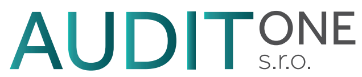 CRIF – Czech Credit Bureau, a.s.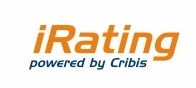 a také ostatním partnerům celostátního projektu „Nemocnice České republiky 2021“.UkazatelVýpočetMin 
(0 bodů)Max 
(100 bodů)VáhaPohotová likvidita(Oběžná aktiva-zásoby) / Krátkodobé závazky11,510Běžná likviditaOběžná aktiva / Krátkodobé závazky1,52,510Celková zadluženostCizí zdroje bez rezerv / Aktiva celkem10,310Doba obratu závazkůZávazky krátkodobé / (účty skupin 50,51,52) / 365)90010Struktura aktiv(Vlastní kapitál + rezervy + dlouhodobé závazky) / Dlouhodobá aktiva0,81,210Objem investovaných prostředkůInvestiční výdaje na stálá aktiva / Výkony00,055Investiční aktivitaNetto dlouhodobá aktiva / Brutto dlouhodobá aktiva0,20,720Průměrná mzda (Kč)Mzdové náklady / Průměrný přepočtený počet zaměstnanců45 00060 00025SUMA100* Umístěnív roce 2021
(za období 2020)Organizace výsledky FZ 2021Body 2021Umístěnív roce 2020Umístěnív roce 20191.Nemocnice Český Krumlov, a.s.86,242.21.2.Masarykův onkologický ústav86,063.10.3.Nemocnice České Budějovice, a.s.85,461.1.4.Oblastní nemocnice Kolín, a.s., 
nemocnice Středočeského kraje83,3523.25.5.Centrum léčby pohybového aparátu, s.r.o.83,277.6.6.Institut klinické a experimentální medicíny82,906.4.7.Fakultní nemocnice Plzeň81,904.13.8.Fakultní nemocnice Olomouc80,9911.N/A9.Nemocnice Písek, a.s.80,555.15.10.Nemocnice Strakonice, a.s.79,5212.28.Pořadí* Celkové pořadíOrganizace výsledky FZ 2021Body 2021*Celkové pořadív roce 20201.2.Masarykův onkologický ústav86,063.2.6.Institut klinické a experimentální medicíny82,906.3.7.Fakultní nemocnice Plzeň81,904.4.8.Fakultní nemocnice Olomouc80,9911.5.11.Fakultní nemocnice Hradec Králové78,148.6.12.Nemocnice Na Homolce76,9722.7.13.Fakultní nemocnice Ostrava75,5513.8.14.Vojenská nemocnice Olomouc74,9617.9.17.Fakultní nemocnice Bulovka71,3685.10.19.Ústav pro péči o matku a dítě70,4714.Pořadí* Celkové pořadíOrganizace výsledky FZ 2021Body 2021*Celkové pořadív roce 20201.7.Fakultní nemocnice Plzeň81,904.2.8.Fakultní nemocnice Olomouc80,9911.3.11.Fakultní nemocnice Hradec Králové78,148.PořadíNázev nemocniceZřizovatelPočet bodů1.Masarykův onkologický ústavMinisterstvo zdravotnictví86,062.Institut klinické a experimentální medicínyMinisterstvo zdravotnictví82,903.Fakultní nemocnice PlzeňMinisterstvo zdravotnictví81,904.Fakultní nemocnice OlomoucMinisterstvo zdravotnictví80,995.Fakultní nemocnice Hradec KrálovéMinisterstvo zdravotnictví78,146.Nemocnice Na HomolceMinisterstvo zdravotnictví76,977.Fakultní nemocnice OstravaMinisterstvo zdravotnictví75,55PořadíNázev nemocniceZřizovatelPočet bodů1.Nemocnice Český Krumlov, a.s.Kraj86,242.Nemocnice České Budějovice, a.s. Kraj85,463.Oblastní nemocnice Kolín, a.s., 
nemocnice Středočeského krajeKraj83,354.Nemocnice Písek, a.s.Kraj80,555.Nemocnice Strakonice, a.s.Kraj79,526.Oblastní nemocnice Mladá Boleslav, a.s., 
nemocnice Středočeského krajeKraj71,587.Oblastní nemocnice Příbram, a.s.Kraj67,11PořadíNázev nemocniceZřizovatelPočet bodů1.Nemocnice Kadaň s.r.o.Obec, město68,162.Městská nemocnice ČáslavObec, město65,793.Nemocnice Jablonec nad Nisou, p.o.Obec, město63,704.Úrazová nemocnice v BrněObec, město61,845.MMN, a.s.Obec, město54,886.Nemocnice BlanskoObec, město54,237.Městská nemocnice v Odrách, 
příspěvková organizaceObec, město50,75PořadíNázev nemocniceZřizovatelPočet bodů1.Centrum léčby pohybového aparátu, s.r.o.Jiná právnická osoba83,272.První privátní chirurgické centrum, spol. s r.o.Jiná právnická osoba72,503.ALMEDA, a.s., Nemocnice NeratoviceJiná právnická osoba70,654.Mělnická zdravotní, a.s., Nemocnice MělníkJiná právnická osoba66,705.Nemocnice Na Pleši s.r.o.Jiná právnická osoba58,786.Nemocnice AGEL Třinec-Podlesí a.s.Jiná právnická osoba57,907.Nemocnice AGEL Podhorská a.s.Jiná právnická osoba49,38Údaj2020201920182017Meziroční 
nárůst
2020/2019Celkový nárůst
2020/2017Průměr62 532 Kč45 737 Kč41 495 Kč36 134 Kč27 %42 %Medián50 868 Kč43 308 Kč39 384 Kč35 699 Kč15 %30 %Nejvyšší67 156 Kč59 499 Kč54 126 Kč52 381 Kč11 %22 %Nejnižší37 497 Kč24 920 Kč22 470 Kč22 895 Kč34 %39 %V rámci celkového pořadíIČOPříspěvkové organizacePrůměrná hrubá měsíční mzda1.00023884Nemocnice Na Homolce67 156 Kč2.00209775Centrum kardiovaskulární a transplantační chirurgie Brno64 586 Kč3.00023001Institut klinické a experimentální medicíny63 169 KčV rámci celkového pořadíIČOObchodní společnostiPrůměrná hrubá měsíční mzda3.26068877Nemocnice České Budějovice, a.s.63 867 Kč14.48401129Nemocnice AGEL Třinec-Podlesí a.s.57 097 Kč18.26095149Nemocnice Český Krumlov, a.s.55 181 Kč